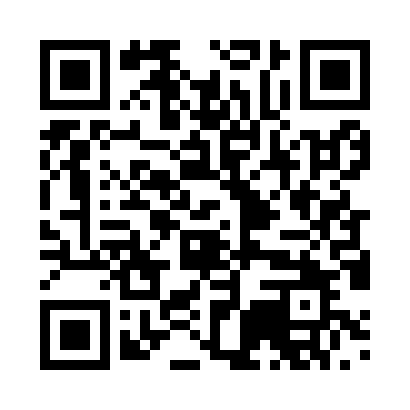 Prayer times for Asslschwang, GermanyWed 1 May 2024 - Fri 31 May 2024High Latitude Method: Angle Based RulePrayer Calculation Method: Muslim World LeagueAsar Calculation Method: ShafiPrayer times provided by https://www.salahtimes.comDateDayFajrSunriseDhuhrAsrMaghribIsha1Wed3:375:531:125:128:3210:382Thu3:345:511:125:138:3310:403Fri3:315:491:125:148:3510:434Sat3:285:481:115:148:3610:465Sun3:255:461:115:158:3810:486Mon3:225:441:115:158:3910:517Tue3:195:431:115:168:4010:538Wed3:165:411:115:168:4210:569Thu3:135:401:115:178:4310:5910Fri3:105:381:115:178:4511:0111Sat3:075:371:115:188:4611:0412Sun3:045:351:115:198:4811:0713Mon3:015:341:115:198:4911:1014Tue2:585:321:115:208:5011:1315Wed2:555:311:115:208:5211:1516Thu2:555:301:115:218:5311:1817Fri2:545:291:115:218:5411:2018Sat2:545:271:115:228:5611:2119Sun2:535:261:115:228:5711:2120Mon2:535:251:115:238:5811:2221Tue2:535:241:115:238:5911:2222Wed2:525:231:115:249:0111:2323Thu2:525:221:125:249:0211:2424Fri2:515:211:125:259:0311:2425Sat2:515:201:125:259:0411:2526Sun2:515:191:125:269:0511:2527Mon2:505:181:125:269:0711:2628Tue2:505:171:125:269:0811:2629Wed2:505:161:125:279:0911:2730Thu2:505:151:125:279:1011:2731Fri2:495:151:125:289:1111:28